Biblical Manhood and Womanhood Course OutlineWeek 1:  Intro and Biblical Theology of GenderWeek 2:  Biblical Masculinity Part 1 Week 3:  Biblical Masculinity Part 2 Week 4:  Biblical Femininity Part 1Week 5:  Biblical Femininity Part 2 Week 6:  Manhood & Womanhood in the Home Part 1Week 7:  Manhood & Womanhood in the Home Part 2 Week 8:  Manhood & Womanhood in the Church Part 1 Week 9:  Manhood & Womanhood in the Church Part 2 Week 10:  Manhood & Womanhood in the World & WorkplaceWeek 11:  Gender ConfusionWeek 12:  Objections to ComplementarianismWeek 13:  Sex, Marriage, & Same-Sex AttractionSummaries:Biblical masculinity is displayed in a sense of benevolent responsibility to work God’s creation, to provide for and protect others, and to express loving, sacrificial leadership in particular contexts prescribed by God’s Word.Biblical femininity is displayed in a gracious disposition to cultivate life, to help others flourish, and to affirm, receive and nurture strength and leadership from worthy men in particular contexts prescribed by God’s Word.For further study:1. God’s Design for Man and Womanhood, Andreas & Margaret Köstenberger 2. The Accidental Feminist, Courtney Reissig3. Women & God: Hard Questions, Beautiful Truth, Kathleen Nielson Questions and comments are welcome!Matt.Merker@capbap.org & Blake.Boylston@capbap.org Capitol Hill Baptist Church – March 26, 2017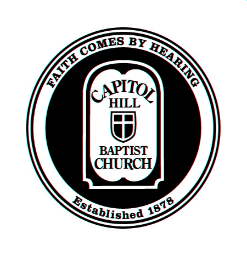 Biblical Manhood and Womanhood – Lesson 4Biblical Femininity, Part 1I. Introduction: Exalted expectations, real challengesWomen have greater dignity than the world ascribes to them
Women have a greater problem than the world recognizes – and a greater SaviorWomen have been given instruction by God in his Word on how to express their womanhoodII. Opening ConsiderationsTo live as a godly woman, on one level, simply seek godlinessAs a woman, you’ll always express the fruit of the Spirit as a womanWhenever we study God’s creation design, we need to remember that creation is fallenScripture sometimes describes femininity in the context of marriage III. Genesis 1-3Gen 1:26-27: Equal in essence as image of GodGen 2: Distinct, complementary dispositions“Have Dominion” (1:26) / “Work and keep” (2:15)“Be fruitful & multiply” (1:28) / “Helper fit” (2:18)Eve as Adam’s “helper”Matthew Henry: “The woman was made of a rib out of the side of Adam; not made out of his head to rule over him, nor out of his feet to be trampled upon by him, but out of his side to be equal with him, under his arm to be protected, and near his heart to be beloved.”Gen 3: The results of the fallMan’s “working disposition” (Gen 3:17 – the ground is cursed); Woman’s “relational disposition” (Gen 3:16 – child-bearing and her relationship to the man are challenged by the fall) Gen 3:20: “The man called his wife’s name Eve, because she was the mother of all living.” – Nurturing life both physically and spiritually (Titus 2:3, Luke 8:3)IV. Proverbs 31:10-31She uses her talents selflessly and wiselyHer endeavors bless her family and community (Acts 9:36, Rom 16:1)She fears the Lord (31:30)Her example should be freeing, not discouragingV. Testimony and Conclusion